na sedmý kulatý stůl neformální platformy Budoucnost zájmových chovů v ČR si Vás dovolují pozvatMgr. Nina Nováková, Tomáš Dubský, Ing. Petr Bendl, MVDr. Pavel Bělobrádek, Ph.D. a Ing. Karel Smetana„Podměty pro přípravu legislativy“Kdy: 20. března 2024 od 15:00 – 17:00 hodin, registrace účastníků 14:30 - 15:00 hodinKde: Poslanecká sněmovna PČR, místnost č.48 „Konírna“ – vchod z Malostranského náměstíSvé zkušenosti a návrhy budou sdílet osobnosti z řad ministerstev (MZE, MŽP), vědeckých pracovníků, zoologických zahrad, zooparků, Českého svazu chovatelů, Evropské asociace soukromých chovatelů    a pěstitelů a soukromých chovatelů.Další informace: Mgr. Nina Nováková, novakovan@psp.cz, tel.: 737 209 760Svou účast, prosím, potvrďte na e-mailovou adresu: shejbaloval@psp.cz.Vstup do budovy PSP ČR je možný pouze s platným občanským průkazem.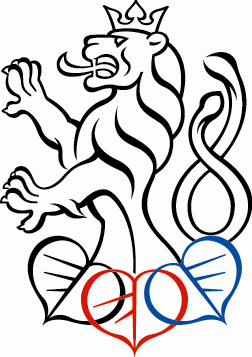 